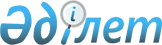 Об утверждении Правил назначения стипендий, учрежденных Президентом Республики Казахстан
					
			Утративший силу
			
			
		
					Приказ и.о.Министра образования и науки Республики Казахстан от 4 мая 2005 года N 281. Зарегистрирован в Министерстве юстиции Республики Казахстан 7 июня 2005 года N 3668. Утратил силу приказом Министра образования и науки Республики Казахстан от 7 апреля 2011 года № 136

     Сноска. Утратил силу приказом Министра образования и науки РК от 07.04.2011 № 136 (вводится в действие по истечении десяти календарных дней после дня его первого официального опубликования).     Во исполнение пункта 6 постановления Президента Республики Казахстан от 5 марта 1993 года N  1134  "Об учреждении стипендии Президента Республики Казахстан"  ПРИКАЗЫВАЮ: 

     1. Утвердить прилагаемые Правила назначения стипендий, учрежденных Президентом Республики Казахстан. 

     2. Департаменту высшего и послевузовского образования (Нургужин М.Р.) представить в установленном порядке настоящий приказ на государственную регистрацию в Министерство юстиции Республики Казахстан. 

     3. Настоящий приказ вводится в действие со дня официального опубликования. 

     4. Контроль за исполнением настоящего приказа оставляю за собой. 

        И.о.Министра 

Утверждены                   

приказом и.о.Министра            

образования и науки             

Республики Казахстан            

от 4 мая 2005 года N 281           Правила назначения стипендий, учрежденных 

Президентом Республики Казахстан 

     1. Настоящие Правила определяют порядок назначения стипендий, учрежденных Президентом Республики Казахстан. 

     2. Стипендия, учрежденная Президентом Республики Казахстан, назначается студентам очной формы обучения высших учебных заведений начиная с 3 курса обучения, аспирантам - после первого года обучения, успешно осваивающим соответствующие образовательные программы, занимающимся научно-исследовательской работой, успехи которых в учебе и научных исследованиях подтверждены дипломами (или другими документами), победителям республиканских и международных олимпиад, творческих конкурсов, спортивных соревнований, фестивалей или являющимся авторами открытий, изобретений, научных статей в центральных изданиях Республики Казахстан и за рубежом, а также принимающим активное участие в общественной, культурной и спортивной жизни организаций образования. 

     Стипендия, учрежденная Президентом Республики Казахстан, назначается на очередной учебный год. 

     3. Стипендии, учрежденные Президентом Республики Казахстан, назначаются приказом ректора высшего учебного заведения или директора научной организации на основании решений ученых советов высших учебных заведений и научных организаций. 

     4.  При назначении стипендий, учрежденных Президентом Республики Казахстан, при равных условиях преимущества имеют: 

     дети-сироты и дети, оставшиеся без попечения родителей; 

     инвалиды с детства, дети-инвалиды. 

     5. Стипендия, учрежденная Президентом Республики Казахстан, может неоднократно присуждаться одному и тому же лицу в соответствии с решениями ученых советов высших учебных заведений или научных организаций. 

     6. Выплата стипендий, учрежденных Президентом Республики Казахстан, производится ежемесячно в пределах средств, предусмотренных в республиканском бюджете на соответствующий финансовый год. 

     7. При принятии ученым советом высшего учебного заведения или научной организации отрицательной рекомендации по стипендиату издается приказ ректора высшего учебного заведения или директора научной организации о прекращении выплаты стипендии, учрежденной Президентом Республики Казахстан. 
					© 2012. РГП на ПХВ «Институт законодательства и правовой информации Республики Казахстан» Министерства юстиции Республики Казахстан
				